§204.  Powers and duties of commissionerThe commissioner has all of the powers and duties necessary to carry out the mission and responsibilities of the department. The commissioner has the power to distribute the functions and duties given to the commissioner under this Title, Title 7 and Title 12 among the various bureaus of the department so as to integrate the work properly and to promote the most economical and efficient administration of the department.  Powers and duties given to the commissioner or the department in this Title, Title 7 or Title 12 must be assumed and carried out by the bureaus that the commissioner designates and may in turn be delegated to subordinates by bureau directors with the approval of the commissioner.  [PL 2013, c. 405, Pt. A, §13 (AMD); PL 2013, c. 405, Pt. A, §17 (AFF).]1.  Administration.  The commissioner shall administer the department in accordance with the requirements of this Title and shall fulfill the duties prescribed to the commissioner by state and federal law.[PL 2011, c. 657, Pt. V, §1 (NEW); PL 2013, c. 405, Pt. A, §17 (AFF).]2.  Rulemaking.  The commissioner shall adopt rules to implement this Title. Rules adopted pursuant to this subsection are routine technical rules, as defined in Title 5, chapter 375, subchapter 2‑A, unless otherwise specified.[PL 2011, c. 657, Pt. V, §1 (NEW); PL 2013, c. 405, Pt. A, §17 (AFF).]3.  Employees.  The commissioner may employ personnel as necessary to carry out the work of the department. Except as otherwise provided by law, all personnel of the department are under the immediate supervision, direction and control of the commissioner. Department personnel are subject to the Civil Service Law, except for positions subject to appointment by the commissioner under subsection 4 and as otherwise specified.[PL 2011, c. 657, Pt. V, §1 (NEW); PL 2013, c. 405, Pt. A, §17 (AFF).]4.  Appointments.  The deputy commissioner and bureau directors of the department are appointed by the commissioner and serve at the pleasure of the commissioner, except as otherwise provided by law.  The deputy commissioner and bureau directors appointed pursuant to this Title must have educational qualifications and professional experience directly related to the functions of and services provided by the relevant unit or bureau.[PL 2013, c. 405, Pt. A, §14 (AMD); PL 2013, c. 405, Pt. A, §17 (AFF).]SECTION HISTORYPL 2011, c. 657, Pt. V, §1 (NEW). PL 2011, c. 657, Pt. V, §2 (AFF). PL 2013, c. 405, Pt. A, §§13,14 (AMD). PL 2013, c. 405, Pt. A, §17 (AFF). The State of Maine claims a copyright in its codified statutes. If you intend to republish this material, we require that you include the following disclaimer in your publication:All copyrights and other rights to statutory text are reserved by the State of Maine. The text included in this publication reflects changes made through the First Regular and First Special Session of the 131st Maine Legislature and is current through November 1. 2023
                    . The text is subject to change without notice. It is a version that has not been officially certified by the Secretary of State. Refer to the Maine Revised Statutes Annotated and supplements for certified text.
                The Office of the Revisor of Statutes also requests that you send us one copy of any statutory publication you may produce. Our goal is not to restrict publishing activity, but to keep track of who is publishing what, to identify any needless duplication and to preserve the State's copyright rights.PLEASE NOTE: The Revisor's Office cannot perform research for or provide legal advice or interpretation of Maine law to the public. If you need legal assistance, please contact a qualified attorney.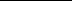 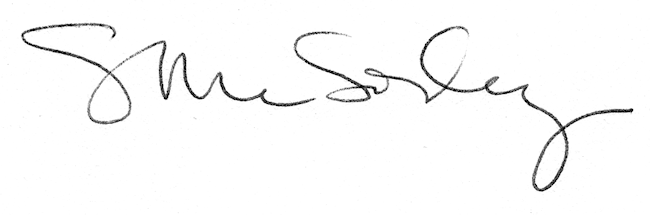 